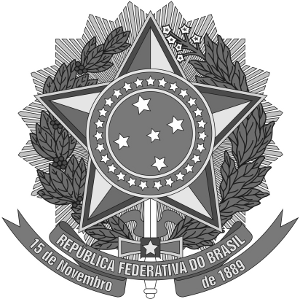 MINISTÉRIO DA EDUCAÇÃOSecretaria de Educação Profissional e TecnológicaInstituto Federal de Educação, Ciência e Tecnologia do Rio Grande do SulCampus CanoasANEXO V DO EDITAL Nº 34/22024 -GAB-CANPROCESSO SELETIVO PARA CONTRATAÇÃO DE BOLSISTA DE APOIO À INCLUSÃOFORMULÁRIO DE RECURSOPelo presente TERMO, eu, _________________________________________________  ,   CPF nº                                 __________________________________, inscrito(a) para concorrer a 01 vaga de Bolsista de Apoio à Inclusão, oferecida por meio do Edital de nº _________, venho RECORRER, nos prazos estipulados neste edital, da Divulgação do resultado premiminar:Pelas razões abaixo expostas:__________________________________________________________________________________________________________________________________________________________________________________________________________________________________________________________________________________________________________________________________________________________________________________________________________________________________________________________________________________________________________________________________________________________________________________________________________________________________________________________________________________________________________________________________________________________________________________________________________________________________________________________________________________________________________________________________________________________________________________________________________________________________________________________________________________________Estou ciente de que o não atendimento das regras relativas à interposição de Recursos contidas no Edital poderá ensejar o INDEFERIMENTO deste.		         Data:                                    ______________________________________________	 (Assinatura do Requerente)